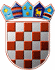               REPUBLIKA HRVATSKA
KRAPINSKO-ZAGORSKA ŽUPANIJA                             Ž U P A NKLASA:  URBROJ:  Krapina,  Na temelju Programa usluga poslovne podrške poduzetnicima Krapinsko- zagorske županije („Službeni glasnik Krapinsko- zagorske županije“, broj: 46/19 i 7/22), članka 32. Statuta Krapinsko- zagorske županije („Službeni glasnik Krapinsko-zagorske županije“, broj: 13/01., 5/06., 14/09., 11/13., 13/18., 5/20., 10/21 i 15/21.-pročišćeni tekst)) župan  Krapinsko- zagorske županije donosiPRAVILNIKo korištenju usluga Poslovno tehnološkog inkubatora Krapinsko- zagorske županijeUVODJedan od posebnih ciljeva iz 5 prioritetnih područja u Planu razvoja Krapinsko-zagorske županije za razdoblje do 2027. godine (Cilj 1, Plan razvoja Krapinsko-zagorske županije) je jačanje konkurentnosti i poticanje održivog i inovativnog gospodarstva. U smislu ostvarenja navedenog cilja, Županijska skupština Krapinsko-zagorske županije usvojila je Program usluga poslovne podrške poduzetnicima Krapinsko-zagorske županije („Službeni glasnik Krapinsko- zagorske županije“, broj 46/19 i 7/22, dalje u tekstu: Program) sa primarnim ciljem podrške poduzetnika, poduzetnika početnika te  poduzetnika  u fazama rasta i razvoja. Sukladno Programu modeli potpore su infrastrukturna i organizacijska potpora te edukacija, internalizacija i mentorstvo. Navedene usluge kreirane su temeljem detektiranih potreba kvalitetnog poduzetničkog ekosustava.Kao jedan od važnih alata za razvoj poduzetništva je Poslovno tehnološki inkubator Krapinsko-zagorske županije (u daljnjem tekstu: Inkubator)  potporna poduzetnička infrastruktura s ciljem poticanja poduzetništva i jačanja konkurentnosti poduzetnika na području Krapinsko-zagorske županije. Takva infrastruktura uz uspostavu inkubacijskih prostora za poduzetnike početnike u proizvodnom i uslužnom sektoru, višenamjenske dvorane, co working prostor, zajednički prostor, podrazumijeva i razvoj edukacijsko-tehnološkog prostora sa Centrom za robotiku i novim tehnologijama te Inovativnog laboratorija koji će zajedno pružati podršku poduzetnicima u razvoju novih proizvodnih linija pomoću visoke tehnologije, ali i edukaciju učenika i studenata te poticati cjeloživotno obrazovanje.Kroz Inkubator utjecati će se na socio-ekonomsko okruženje kroz dostizanje očekivanih rezultata:ubrzani razvoj poduzetništva; bolji rezultati preživljavanja novih poduzetnika u prvim godinama poslovanja;razvijanje proizvodnje novih proizvoda;razvijanje inovativnosti lokalnog gospodarstva;bolje umrežavanje poduzetnika;poboljšanje opće investicijske klime;povećanje zaposlenosti.Ovim Pravilnikom o korištenju usluga Poslovno tehnološkog inkubatora Krapinsko-zagorske županije (u daljnjem tekstu: Pravilnik) određuju se i definiraju usluge Inkubatora, institucijski okvir pružanja institucionalne i organizacijske potpore te kriteriji koje moraju zadovoljiti ponuditelji za korištenje usluga. TEMELJNI POJMOVI PROGRAM USLUGA POSLOVNE PODRŠKE PODUZETNICIMA KRAPINSKO-ZAGORSKE ŽUPANIJE Temeljni program Krapinsko-zagorske županije kojim se određuju i pobliže definiraju oblici potpore, institucijski okvir pružanja potpore te kriteriji koje moraju zadovoljiti korisnici potpora. Program je usvojen na 17. sjednici Skupštine Krapinsko-zagorske županije održane 7. studenog 2019. godine. , te su njegove izmjene i dopune usvojene na 6. sjednici održane 11. ožujka 2022. godine.VLASNIK INFRASTRUKTURE Vlasnik infrastrukture je Krapinsko-zagorska županija.OPERATER INFRASTRUKTUREOperater infrastrukture je poduzetnička potporna institucija - Poduzetnički centar Krapinsko-zagorske županije d.o.o.  kojoj je vlasnik infrastrukture dodijelio na upravljanje infrastrukturu (u daljnjem tekstu: Operater). REGEA
Poduzetnička potporna institucija koja je kao član mreže mentora  ovlaštena koristiti prostore Poslovno tehnološkog inkubatora radi pružanja usluge savjetovanja poduzetnika i svih ostalih zainteresiranih u sferi energetike i energetske učinkovitostiPODUZETNIK POČETNIKPoduzetnik početnik je poduzetnik koji je u vrijeme podnošenja Prijave za korištenje infrastrukturne potpore upisan u odgovarajući registar (obrtni, sudski registar i dr.) najviše do 3 godine.Poduzetnikom početnikom smatraju se i osobe koje nisu registrirale djelatnost, ali namjeravaju obaviti registraciju u roku od 1 mjesec od primitka Odluke o odobrenju davanja u zakup inkubacijskog prostora.PODUZETNIK INOVATORPoduzetnik Inovator je pojedinac ili poslovni subjekt koji ima razvijen proizvod/uslugu/tehnologiju za koju je ishodio zaštitu industrijskog vlasništva (žig, patent, dizajn) u Republici Hrvatskoj i/ili inozemstvu ili nije ishodio zaštitu industrijskog vlasništva, ali je za inovativni proizvod/uslugu/tehnologiju nagrađen na izložbama i sajmovima inovacija.PODUZETNIK Poduzetnici su svi poslovni subjekti - mikro, mali i srednji subjekti malog gospodarstva sukladno Zakonu o poticanju razvoja malog gospodarstva, NN 29/02, 63/07, 53/12, 56/13, 121/16, na snazi od 31. prosinca 2016. godine. ELEMENTI INFRASTRUKTURNE POTPOREInfrastrukturna potpora obuhvaća osiguravanje prostora za rad sa adekvatnim i komplementarnim  popratnim sadržajima korisnicima Programa u  poduzetničkoj potpornoj infrastrukturi – Inkubatoru s lokacijom u Krapini i lokacijom u Zaboku. Ukupna površina Inkubatora u Krapini je 2.041 m2. Zgrada Inkubatora je bez barijera u kretanju osoba smanjene pokretljivosti. Dizalo je funkcionalno i kao invalidsko i evakuacijsko.Korisnicima inkubacijskih prostora na raspolaganju su 42 parkirna mjesta, od čega su tri mjesta za osobe s invaliditetom. Inkubator je opremljen sustavom kontrole pristupa i videonadzorom.Ukupna površina Inkubatora u Zaboku je 100,64 m2. Inkubacijski prostori nalaze se u potkrovlju Energetskog centra Bračak. Korisnicima inkubacijskog prostora na raspolaganju je 5 parkirnih mjesta. Inkubator je opremljen sustavom kontrole pristupa i videonadzorom. Infrastrukturna potpora sastoji se od sljedećih elemenata:  2.1. Korištenje inkubacijskih prostora u KrapiniInkubacijski prostori su podijeljeni u dvije grupe prema namjeni korištenja prostora. Jedna grupa su prostori namijenjeni za proizvodne djelatnosti i nalaze se prizemlju objekta, a drugu grupu čine prostori namijenjeni za uslužne djelatnosti i nalaze se na 1. katu objekta.  Prostori za proizvodne djelatnosti: 5 inkubacijskih prostora;prilagođeni tehnički i tehnološki za smještaj manjeg proizvodnog pogona sa strojevima; postoji razvod strujne mreže, industrijski podovi, zasebni kolni ulaz s industrijskim rolo vratima;osigurana osnovna uredska oprema što uključuje uredski stol i stolicu, ladičar, koš za smeće te  vješalicu;razvod i priključak Internet i telekomunikacijske mreže, telefonski aparat te portafon sustav.Tabela kvadrata inkubacijskih prostora u prizemlju:Puna cijena zakupa prostora je 30,40 kn/m2 + PDV. Korisnici koji se bave proizvodnom djelatnošću prostore u prizemlju mogu koristiti maksimalno 5 godina od godine ulaska u prostor pri čemu prve tri godine imaju pravo na subvencionirani trošak zakupa i to:75% subvencije na cijenu u prvoj godini;50% subvencije na cijenu u drugoj godini;25% subvencije na cijenu u trećoj godini; trošak zakupa u četvrtoj i petoj godini podmiruju u punom iznosu tržišne cijene.Prostori za uslužne djelatnosti / uredski prostori:8 inkubacijskih prostora;zaseban ulaz te osigurana osnovna uredska oprema što uključuje uredski stol i stolicu, ladičar, koš za smeće te vješalicu;razvod i priključak Internet i telekomunikacijske mreže, telefonski aparat te portafon sustav.Tabela kvadrata inkubacijskih prostora na prvom katu:Cijena zakupa prostora iznosi 38kn/m 2 + PDV. Korisnici koji se bave uslužnom djelatnošću prostore na prvom katu mogu koristiti maksimalno 3 godine od trenutka ulaska u prostor pri čemu sve 3 godine imaju pravo na subvencionirani trošak zakupa i to:75% subvencije na cijenu u prvoj godini;50% subvencije na cijenu u drugoj godini;25% subvencije na cijenu u trećoj godini.Korisnici inkubacijskih prostora (zakupnici) osim zakupnine plaćaju režijske troškove zakupljenog prostora: troškove za električnu i toplinsku energiju te potrošnju vode i ostala davanja razmjerno udjelu zakupljenog prostora prema površini zajedničkih prostora Inkubatora u skladu sa važećim propisima (režijski troškovi).Troškove iz prethodnog stavka Zakupnici snose za prostore koji su im dodijeljeni na korištenje, te za zajedničke prostore Inkubatora sukladno kriterijima određenim odlukom Operatera. Obaveza minimalnog korištenja poslovnog prostora (proizvodnog ili uslužnog) je 6 mjeseci od ulaska u prostor, u protivnom Korisnik je dužan vratiti ukupan iznos dotad dodijeljene mu potpore. 2.2. Korištenje višenamjenske dvorane u KrapiniProstor predviđen za održavanje različitih edukacija, konferencija, prezentacija te ostalih oblika okupljanja. Ukupna površina višenamjenske dvorene je 168,53 m2. Prema potrebama korisnika, mogućnosti su korištenja cijelog prostora  ili dijela. Podjela prostora uz akustičnu pregradu omogućuje nesmetano korištenje svakog dijela prostora za različite događaje. Opremljeno je sa pametnom pločom te računalom. Ukupni kapacitet dvorane je maksimalno 150 osoba.Operater Inkubatora će voditi kalendar korištenja prostora. Korisnicima virtualnog inkubatora višenamjenska dvorana će biti dostupna uz prethodnu rezervaciju na on-line modulu virtualnog inkubatora.Dvorana će se iznajmljivati po tržišnoj cijeni od 250 kn/sat + PDV.2.3. Korištenje inovativnog laboratorija u KrapiniInovativni laboratorij je kreativan prostor za stvaranje kreativnog poduzetničkog okruženja koji će osnaživati poduzetnike za uvođenje inovacija u svoje poslovanje pružanjem potrebne infrastrukture.Opremljen uredskom opremom (stolovi, stolice) i računalnom opremom (računala, programski paketi za razvoj i oblikovanje novih proizvoda), Internet mrežom dostupnom korisnicima, poduzetnicima, učenicima, studentima, korisnicima virtualnog inkubatora za simulacije rada robota, programiranje i razvijanje novih proizvoda uz pomoć programskih paketa. 2.4. Coworking prostor u KrapiniKreativan prostor za dnevni/tjedni/mjesečni najam radnog stola za rad i povezivanje kreativaca u stvaranju i kreiranju poduzetničkih ideja i pothvata uz pristup virtualnom inkubatoru. Coworking prostor iznajmljivati će se kroz unaprijed utvrđene pakete:2.5. Edukacijski prostori u KrapiniProstori osigurani za permanentnu edukaciju. Ukupna površina edukacijskih prostora u prizemlju i prvom katu iznosi 247,97 m2. Edukacijski prostori obuhvaćaju u prizemlju prostor edukacijsko-tehnološke namjene te na prvom katu inovativni laboratorij. Edukacijsko-tehnološki prostor odnosi se na dvije prostorije u prizemlju ukupne površine od 207,4 m2. Prilagođen tehnički i tehnološki za smještaj Centra za robotiku i novih tehnologija - razvod strujne mreže, industrijski podovi, zasebni kolni ulaz s industrijskim rolo vratima, uredska oprema. Inovativni laboratorij koji  je smješten na prvom katu Inkubatora  je površine je 40,57 m2.. Ovaj prostor iskoristit će se kao co working prostor za ostale zainteresirane dionike.Trošak zakupa edukacijsko-tehnoloških prostora iznosi 30,40 kuna/m2 + PDV.Korisnik (zakupnik) edukacijsko-tehnološkog prostora osim zakupnine plaća režijske troškove zakupljenog prostora: troškove za električnu i toplinsku energiju te potrošnju vode i ostala davanja razmjerno udjelu zakupljenog prostora prema površini zajedničkih prostora Inkubatora u skladu sa važećim propisima (režijski troškovi).Troškove iz prethodnog stavka Zakupnik snosi za prostor koji mu je dodijeljen na korištenje, te za zajedničke prostore Inkubatora sukladno kriterijima određenim odlukom Operatera.2.6. Zajedničke prostorije u Krapini Ukupna površina zajedničkih prostorija u prizemlju, prvom i drugom katu iznosi 322,66 m2. U prizemlju Inkubatora, zajedničke prostorije se odnose na: sanitarije za žene i muškarce te osobe s invaliditetom, čajnu kuhinju, garderobu za muškarce i žene te tehničku prostoriju (tehnička priprema rada) - ukupno 41 m2. Korištenje zajedničkih prostorija obuhvaćeno je cijenom zakupa prostora.Na prvom katu zajedničke prostorije obuhvaćaju višenamjensku dvoranu, prostoriju za fotokopiranje i fotokopirnog stroja, čajnu kuhinju te sanitarije. Korištenje prostorije za fotokopiranje i fotokopirnog stroja, čajne kuhinje, terase i sanitarija te korištenje višenamjenske dvorane do 3 puta mjesečno dostupno je bez dodatne naknade za korisnike Inkubatora.2.7. Sala za sastanke u KrapiniProstor adekvatan za manje edukativne događaje, prezentacije te sastanke. Prostor se nalazi na 2. katu objekta. 2.8. Korištenje inkubacijskih prostora u ZabokuInkubacijski prostori za uslužne djelatnosti nalaze se u potkrovlju i ukupne su površine 100,64 m2 . Podijeljeni su u 5 prostorija.Tabela kvadrata inkubacijskih prostora:osigurana osnovna uredska oprema što uključuje uredski stol i stolicu, ladičar, koš za smeće te vješalicu;razvod i priključak Internet i telekomunikacijske mreže, telefonski aparat te portafon sustav.U slučaju potrebe veće površine, moguće je iznajmiti više ureda. Svaki ured ima zaseban ulaz iz prostora same zgrade.  Inkubacijski prostori namijenjeni su prvenstveno za neproizvodne (uslužne) djelatnosti te je koncept prostora u potpunosti prilagođen za pružanje usluga (razvod Internet mreže, telefonija i sl.).  Cijena zakupa prostora je 38,00 kn/m2 plus PDV. Korisnici koji se bave uslužnom djelatnošću  inkubacijske prostore  mogu koristiti maksimalno 3 godine od trenutka ulaska u prostor pri čemu sve 3 godine imaju pravo na subvencionirani trošak zakupa i to:75% subvencije na cijenu u prvoj godini;50% subvencije na cijenu u drugoj godini;25% subvencije na cijenu u trećoj godini.Korisnici inkubacijskih prostora (zakupnici) osim zakupnine plaćaju režijske troškove zakupljenog prostora: troškove za električnu i toplinsku energiju te potrošnju vode i ostala davanja razmjerno udjelu zakupljenog prostora prema površini zajedničkih prostora Inkubatora u skladu sa važećim propisima (režijski troškovi).Troškove iz prethodnog stavka Zakupnici snose za prostore koji su im dodijeljeni na korištenje, te za zajedničke prostore Inkubatora sukladno kriterijima određenim odlukom Operatera. Obaveza minimalnog korištenja poslovnog prostora (proizvodnog ili uslužnog) je 6 mjeseci od ulaska u prostor, u protivnom Korisnik je dužan vratiti ukupan iznos dotad dodijeljene mu potpore. 2.9. Zajedničke prostorije u ZabokuUkupna površina zajedničkih prostorija u potkrovlju iznosi 28,23 m2 te obuhvaća:Čajnu kuhinjuSanitarije (muške i ženske)SpremišteSalu za sastanke. Korisnici inkubatora u Zaboku  imaju mogućnost koristiti i višenamjenske dvorane u prostoru u Zaboku uz prethodnu najavu do 3 puta mjesečno bez dodatne naknade.ELEMENTI ORGANIZACIJSKE POTPORE Organizacijska potpora za korisnike usluga obuhvaća:Korištenje zajedničkih prostorijaPrijem posjetitelja na recepcijiBriga o sigurnosti prostoraČišćenje zajedničkih poslovnih prostoraDistribucija pošteUređaje za fotokopiranjeUređenje okolišaBriga o kvaliteti opreme i objekta te održavanje opremeSvi poslovni partneri, gosti i ostale osobe koje dolaze u posjet korisnicima Inkubatora prijavljuju se putem portafon sustava nakon čega im zaposlenik Operatera Inkubatora u Krapini dolazi otvoriti vrata. Zaposlenik Operatera ima pravo utvrditi identitet osobe koja se nalazi u zajedničkim poslovnim prostorima Inkubatora uvidom u osobni dokument.U inkubatoru u Zaboku poslovnim partnerima stanar omogućuje ulaz u objekt. U okolišu Inkubatora postavljene su klupe za sjedenje sa stolovima i kante za otpatke sa pepeljarama.Uz navedene pogodnosti koje su dostupne korisnicima Inkubatora kroz korištenje zajedničkih prostora, korisnici na raspolaganju imaju besplatan pristup Internetu te vlastiti poštanski sandučić u Krapini. VIRTUALNI INKUBATOR Virtualni inkubator koristi se kao web aplikacija u sklopu web stranice Inkubatora.  Usluge koje se nude putem virtualnog inkubatora su jednostavna i efikasna komunikacija s ostalim korisnicima virtualnog inkubatora, pristup relevantnim informacijama iz poslovnih i financijskih krugova, pristup radionicama kroz emitiranje uživo. Virtualni inkubator će omogućavati poduzetnicima umrežavanjem kroz web platformu gdje će moći jedni drugima nuditi usluge i proizvode po povoljnijim cijenama te širiti mrežu klijenata.Usluge koje se nude u sklopu virtualnog inkubatora su: usluga poslovne registracije za korisnike, upravljačka ploča (web portal) za korisnike virtualnog inkubatora, pristup inkubacijskoj zajednici i povezivanje svih korisnika, mogućnost pronalaska poslovnih partnera, pristup on-line seminarima koji će se održavati u Inkubatoru te mogućnost pregleda i preuzimanja seminara na vlastito računalo, on-line komunikacija korisnika, i sl.). Operater Inkubatora će administrirati virtualni inkubator, a registracija će biti moguća popunjavanjem registracijskog obrasca kojeg će potom Operater evaluirati i odlučivati o ulasku poduzetnika u virtualnu poduzetničku zajednicu.Virtulani inkubator može imati neograničeni broj korisnika. Usluga je otvorena svim stanarima inkubatora i korisnicima co-working prostora te zainteresiranim vanjskim poduzetnicima. Usluga je bez naknade za korisnike, te one koji su završili inkubacijsku fazu ili pokreću vlastito poslovanje. Ako korisnik virtualnog inkubatora uz pristup virtualnom inkubatoru  koristi i uslugu poslovne registracije za korisnike na adresi Poslovno tehnološkog inkubatora, tada usluga obuhvaća i korištenje fizičkog poštanskog pretinca, te zaprimanje, pakiranje i preusmjeravanje pošte. POTPORE ZA SUBVENCIONIRANO KORIŠTENJE INKUBACIJSKIH PROSTORA Ovim Pravilnikom propisuju se uvjeti i postupci za dodjelu potpora male vrijednosti (de minimis) koji će se provoditi u sklopu javnog natječaja za davanje u zakup inkubacijskih prostora te edukacijsko-tehnoloških prostora. 5.1. Iznos potpore za korištenje prostora u KrapiniDavatelj potpore je Krapinsko-zagorska županija.Potpora se obračunava na iznos zakupnine izražen bez PDV-a.Najniži iznos potpore koji se može dodijeliti korisniku po osnovi korištenja inkubacijskog prostora u 1.  godini je 787,46 kn/mj., u 2. godini 542,97 kn/mj. i u 3. godini 262,49 kn/mj.Najviši iznos potpore koji se može dodijeliti korisniku po osnovi korištenja inkubacijskog prostora u 1.  godini je 3.905,64 kn/mj., u 2. godini 2.603,76 kn/mj. i u 3. godini 1.301,88 kn/mj.U slučaju da postoje raspoloživi inkubacijski prostori korisnik koji prema Pravilniku o korištenju usluga Poslovno tehnološkog inkubatora  Krapinsko-zagorske županije koristi jedan inkubacijski prostor može podnijeti zahtjev za dodjeljivanjem dodatnog inkubacijskog prostora po tržišnoj cijeni. Uvjeti za odobrenje zahtjeva:rast broja zaposlenih koji rade u jednom inkubacijskom prostoru i/ilipovećanje prihoda i/ili dobiti u poslovnoj godini Tabela subvencionirane cijene zakupa:5.2. Iznos potpore za korištenje prostora u ZabokuDavatelj potpore je Krapinsko-zagorska županija. Potpora se obračunava na iznos zakupnine izražen bez PDV-a. Najniži iznos potpore koji se može dodijeliti korisniku po osnovi korištenja inkubacijskog prostora u 1.  godini je 356,25 kn/mj., u 2. godini 237,50 kn/mj. i u 3. godini 118,75 kn/mj.Najviši iznos potpore koji se može dodijeliti korisniku po osnovi korištenja inkubacijskog prostora u 1.  godini je 853,29 kn/mj., u 2. godini 568,86 kn/mj. i u 3. godini 284,43 kn/mj.Tabela subvencionirane cijene zakupa:5.3. Zbrajanje potporaPotpore male vrijednosti koje se dodjeljuju u skladu s de minimis Uredbom mogu se kumulirati s potporama male vrijednosti, dodijeljenima u skladu s Uredbom Europske komisije (EU) br. 360/2012 o primjeni članaka 107. i 108. Ugovora o funkcioniranju Europske unije na potpore de minimis koje se dodjeljuju poduzetnicima koji pružaju usluge od općeg gospodarskog interesa (SL L 114, 26.4.2012. str. 8) u danjem tekstu Uredba 360/2012, do gornjih granica utvrđenih u uredbi 360/2012.Potpore male vrijednosti koje se dodjeljuju u skladu s de minimis Uredbom mogu se kumulirati s potporama male vrijednosti dodijeljenim u skladu s drugim uredbama o potporama male vrijednosti do odgovarajuće gornje granice utvrđene člankom 3. stavkom 2. de minimis Uredbe. Potpore male vrijednosti ne mogu se zbrajati s državnim potporama u vezi s istim prihvatljivim troškovima ili s državnim potporama za istu mjeru rizičnog financiranja ako bi takva kumulacija prelazila primjenjivi  najviši intenzitet ili iznos potpore koji je u konkretnim okolnostima svakog pojedinog slučaja utvrđen Uredbom Europske komisije 651/2014 o ocjenjivanju određenih kategorija potpora spojivima s unutarnjim tržištem u primjeni članaka 107. i 108. Ugovora odnosno odlukom Europske komisije. Potpore male vrijednosti koje nisu dodijeljene za određene opravdane troškove ili se njima ne mogu pripisati ili kumulirati s drugim državnim potporama dodijeljenim u skladu s Uredbom Europske Komisije 651/2014 o ocjenjivanju određenih kategorija potpora spojivima s unutarnjim tržištem u primjeni članaka 107. i 108. Ugovora ili odlukom Europske komisije (članak 5. stavak 2. de minimis Uredbe).5.4. Obveze Korisnika potporaS  ponuditeljima kojima se temeljem Odluke o odobrenju davanja u zakup inkubacijskih prostora odobri potpora potpisati će se ugovor o zakupu poslovnih prostora (dalje u tekstu: Ugovor) kojim će biti utvrđen iznos potpore koji se odobrava Korisniku te će se istim Ugovorom regulirati daljnja prava i obveze.Korisnik potpore dužan je u roku od 30 dana od dana dostave Odluke o odobrenju davanja u zakup inkubacijskih prostora, davatelju potpore dostaviti potpisan  Ugovor kao i zadužnicu  koja glasi na prvi veći iznos od iznosa dodijeljene potpore. Korisnik kojemu je dodijeljena potpora ne može u razdoblju od 3 fiskalne godine ostvariti veća sredstva koja su posebnim propisima koja uređuju potpore utvrđena kao potpore male vrijednosti.Davatelj potpore ima pravo u svako doba putem ovlaštenih osoba pratiti i kontrolirati namjensko korištenje sredstava te izvršenje prava i obveza korisnika potpore temeljem sklopljenog Ugovora.5.5. Obveze Krapinsko-zagorske županijeŽupanija je dužna:Voditi evidenciju dodijeljenih potpora male vrijednosti;Godišnje dostaviti Ministarstvu financija podatke o dodijeljenim potporama male vrijednosti;Čuvati podatke o dodijeljenim potporama male vrijednosti deset fiskalnih godina od dana dodjele, sve sukladno posebnom propisu;U svrhu provođenja kontrole namjenskog korištenja sredstava Krapinsko-zagorska županija ovlaštena je izvršiti provjeru korištenja odobrenih sredstava obilaskom korisnika te uvidom u dokumentaciju na temelju koje je ostvarena potpora. Korisnici kod kojih se prilikom kontrole utvrdi nenamjensko korištenje prostora, bit će dužni vratiti preračunati iznos potpore.5.5. Dodjela potporeDe minimis potpora smatra se dodijeljenom u trenutku kada ponuditelj u skladu s odgovarajućim nacionalnim pravnim poretkom stekne zakonsko pravo na primanje potpore, neovisno o datumu isplate de minimis potpore poduzetniku (u trenutku sklapanja Ugovora).Sklapanjem ugovora o zakupu poslovnog prostora smatra se da je zakupnik (primatelj potpore) obaviješten o  predviđenom iznosu potpore male vrijednosti (de minimis).Vrijednost potpore izražava se u kunama u obliku bruto novčane protuvrijednosti potpore preračunate u EUR prema srednjem tečaju Hrvatske narodne banke koji se primjenjuje na datum donošenja Odluke o financiranju, sukladno članku 6. stavak 1. de minimis Uredbe.PRAVILA KORIŠTENJA INKUBACIJSKIH, EDUKACIJSKO-TEHNOLOŠKIH, ZAJEDNIČKIH I OSTALIH PROSTORASvaki korisnik Inkubatora dužan je odnositi se prema sigurnosti poslovnih prostora s najvećim uvažavanjem. Zajedničkom suradnjom svih korisnika Inkubatora, osigurat će se funkcionalnost koncepta poslovanja Inkubatora. Sigurnost zgrade je zajednička odgovornost svih korisnika, te je njihova obveza da sudjeluju u ostvarivanju maksimalne sigurnosti poštujući pravila koja se odnose na sigurnost zgrade:Vrata uredskog prostora dodijeljenog korisniku moraju biti zaključana izvan radnog vremena korisnika prostora;Važno je da svaki korisnik provjeri sva vrata kako bi bio siguran da su zaključana, ukoliko napušta zgradu u vrijeme izvan normalnog radnog vremena i vikendom;Svim korisnicima Inkubatora dopušten je boravak u Inkubatoru 0-24, u svrhu obavljanja registrirane djelatnosti;Hladnjake, grijaća tijela svih vrsta: grijalice, mikrovalne pećnice, tosteri, kuhala strogo je zabranjeno držati u prostorijama iz sigurnosnih razloga, a i zbog toga što u objektu postoji sustav održavanja temperature. Hladnjaci i grijalice se mogu instalirati samo uz prethodni pisani pristanak Operatera Inkubatora;Unošenje vatrenog oružja i bilo kojeg drugog oružja ne dozvoljava se ni pod kojim uvjetima.Korisnici Inkubatora ne mogu vršiti nikakva poboljšanja, prepravke ili izmjene prostora koji koriste za obavljanje poslovne djelatnosti bez prethodne suglasnosti Operatera. Navedeno se prvenstveno odnosi na sve zidove ili dijelove prostora: vodovodne instalacije, električne instalacije ili promjene ventilacije ili grijanja; prekrivanje poda ili zidova. Također, nije dopušteno instaliranje ili zamjena brave u zgradi bez izričitog dopuštenja Operatera Inkubatora.Nepotrebno grijanje/hlađenje, rasvjeta i potrošnja vode trebaju se izbjeći. Kvarovi i neefikasno korištenje energije se trebaju prijaviti Operateru Inkubatora. Ekonomičnost u potrošnji režija je neophodna kako bi se smanjili troškovi svih korisnika Inkubatora.Međusobna suradnja i uspostavljen odnos temeljen na načelima pouzdanosti i povjerenja između korisnika Inkubatora predstavlja temelj uspjeha rada Inkubatora. Svi korisnici moraju aktivno sudjelovati i pridržavati se uvjeta rada i procedura Inkubatora kako bi se postigli uvjeti za stvaranje uspješnog poduzetničkog duha.Prilikom primopredaje poslovnog prostora ugovorne strane sastavljaju zapisnik u koji se unose podaci o stanju poslovnog prostora. Ako zapisnikom nije utvrđeno stanje poslovnog prostora, smatra se da je korisnik primio poslovni prostor u sanju prikladnom za obavljanje djelatnosti utvrđene Ugovorom, osim ako se ne radi o skrivenim nedostacima.PRIJAVA ZA KORIŠTENJE USLUGA POSLOVNO TEHNOLOŠKOG INKUBATORA Direktor Operatera raspisuje Javni natječaj za davanje u zakup poslovnih prostora Inkubatora. Javni natječaj kao i sva dokumentacija potrebna za podnošenje ponuda za zakup poslovnih prostora objavljuje se na web stranici Operatera Inkubatora i Krapinsko- zagorske županije.  Prije raspisivanja Javnog natječaja Direktor Operatera odlukom osniva Povjerenstvo za provedbu javnog natječaja (dalje u tekstu: Povjerenstvo) koje priprema tekst Javnog natječaja, provodi javno otvaranje ponuda, administrativnu provjeru ponuda i dostavljene dokumentacije, provjeru prihvatljivosti ponuditelja te ocjenu ponuda. Povjerenstvo se sastoji od 5 članova od kojih su 2 predstavnici Krapinsko-zagorske županije, 2 predstavnici Operatera te 1 predstavnik Zagorske razvojne agencije. Prijedlog Odluke o odabiru najpovoljnije ponude Povjerenstvo podnosi Direktoru Operatera koji u roku od 30 dana od otvaranja ponuda donosi Odluku o odabiru najpovoljnije ponude odnosno odluku o davanju u zakup poslovnih prostora. Operater priprema tripartitne ugovore o zakupu poslovnog prostora (inkubacijskih prostora), čiji će potpisnici biti Operater, Županija i Zakupnik, a kojim će se utvrditi međusobna prava i obveze koja proizlaze iz odnosa zakupa,  te će  istim biti izražen i  iznos potpore koji se Županija obvezuje doznačiti Zakupniku sukladno uvjetima koje Zakupnik ostvaruje temeljem ovog Pravilnika.Ugovor o zakupu edukacijsko- tehnoloških prostora je dvostrano obvezni akt  koji sklapaju Operater i Zakupnik. KRITERIJI PRIHVATLJIVOSTI PONUDITELJAPonuditelji za korištenje infrastrukturne potpore prema ovom Pravilniku trebaju zadovoljiti sljedeće uvjete:Imati status poduzetnika početnika ili poduzetnika inovatora;Ponuditelj - pravna osoba ima sjedište ili podružnicu na području Krapinsko-zagorske županije;Ponuditelj - fizička osoba ima prebivalište na području Krapinsko-zagorske županije;Ponuditelj - fizička osoba nema prebivalište na području Krapinsko-zagorske županije, ali će poslovni subjekt koji će registrirati imati sjedište na području Krapinsko-zagorske županije; Biti registriran za obavljanje jedne ili više djelatnosti iz sljedećih područja:prerađivačke industrije;ICT-a;multimedija, digitalna grafika, arhitektura i građevinarstvo, elektrotehnika ili elektroničko poslovanje;savjetodavne usluge;ostale uslužne djelatnosti vezane uz proizvodnju;energetska učinkovitost i obnovljivi izvori energije (učinci klimatskih promjena i prijedlozi za prilagodbu, održiva urbana mobilnost, razvoj digitalnih komponenti, inovativni poslovni modeli)Imati podmirene obveze prema državi;Imati podmirene obveze prema zaposlenicima;Ispunjavati propise o potporama male vrijednosti.Poduzetnik početnik je poduzetnik koji je u vrijeme podnošenja Zahtjeva upisan u odgovarajući registar (obrtni, sudski registar i dr.) najviše do 3 godine.Poduzetnikom početnikom smatraju se i osobe koje nisu registrirale djelatnost, ali namjeravaju obaviti registraciju u roku od 1 mjesec od primitka Odluke o odobrenju davanja u zakup inkubacijskog prostora.Inovator je pojedinac ili poslovni subjekt koji ima razvijen proizvod/uslugu/tehnologiju za koju je ishodio zaštitu industrijskog vlasništva (žig, patent, dizajn) u Republici Hrvatskoj i/ili inozemstvu ili nije ishodio zaštitu industrijskog vlasništva, ali je za inovativni proizvod/uslugu/tehnologiju nagrađen na izložbama i sajmovima inovacija.Iznimno, poduzetnici koji žele u prostorima Inkubatora razvijati projekt iz područja ICT-a, multimedije, digitalne grafike, elektrotehnike, elektroničkog poslovanja, uključujući znanstvene institucije, studente i inovatore, a koji ne ispunjavaju uvjete iz ove točke, mogu se udružiti u razvojni tim te koristiti usluge infrastrukturne potpore. Kako bi potencijalni korisnici mogli koristiti usluge infrastrukturne potpore, moraju zadovoljiti kriterije:administrativne kriterije kojima se procjenjuje status ponuditelja;kriterij kvalitete tima;kriterij inovativnosti;kriterij tržišnog potencijala.8.1. Administrativni kriterijiAdministrativni kriteriji ovise o statusu ponuditelja.Za predinkubaciju je prihvatljiva fizička osoba koja: Nema registriran poslovni subjekt; Nema vlasničke udjele u drugim poslovnim subjektima;Punoljetna, poslovno sposobna osoba.Za inkubaciju ponuditelj treba biti poslovni subjekt koji:Ima registrirano sjedište  poslovnog subjekta u Krapinsko-zagorskoj županiji ili ima registriranu podružnicu u Krapinsko-zagorskoj županiji;Je u većinskom (51% i više) vlasništvu fizičkih osoba s prebivalištem u RH odnosno EU ili javne ustanove;Ima najmanje jednog zaposlenika, pri čemu se u obzir ne uzimaju zaposlenici društva osnivača (ukoliko je jedan od osnivača pravna osoba), već se uvjet odnosi na zaposlenika novoosnovanog poslovnog subjekta sa sjedištem u Krapinsko-zagorskoj županiji.Za postinkubaciju ponuditelj treba biti poslovni subjekt koji:Korisnik Inkubatora po završetku procesa inkubacijeIma registrirano sjedište poslovnog subjekta u Krapinsko-zagorskoj županiji ili ima registriranu podružnicu poslovnog subjekta u Krapinsko-zagorskoj županiji;Je u većinskom (51% i više) vlasništvu fizičkih osoba ili javne ustanove;Se proaktivno bavi inovativnim poduzetništvom te radi na poticanju i promociji istog;Ima najmanje četiri zaposlenika.Postinkubaciju mogu koristiti i drugi poduzetnici koji nisu koristili program inkubacije, ali uz zadovoljenje uvjeta postavljenih Pravilnikom te dodatnih kriterija:Postoji slobodan prostor koji se može koristiti za postinkubaciju;Korisnik unatrag 3 godine bilježi pozitivne poslovne rezultate koji imaju pozitivan trend;Da je poslovanje korisnika kompatibilno s ostalim korisnicima u procesu inkubacije te da postoji mogućnost suradnje, umrežavanja i razmjene ideja;Da je korisnik voljan uključiti se u proces mentorstva.Za pridruženog člana, ponuditelji mogu biti:Svi dionici poduzetničkog ekosustava (bez obzira na pravni oblik), a koji imaju registrirano prebivalište ili sjedište pravnog subjekta na području Krapinsko-zagorske županije, te aktivno rade na razvoju poslovnih ideja i pružanju potpore daljnjem razvoju poslovnog sektora Krapinsko-zagorske županije. Za vanjskog člana, ponuditelj može biti svaka fizička ili pravna osoba koja:Dokazano radi na poticanju i promociji inovativnog poduzetništva;Nema potrebu za korištenjem prostora za rad (infrastrukturnu potporu);Ima pravo sudjelovanja na edukacijama, organizacijsku i savjetodavnu podršku, pristup prostorijama za sastanke i inovativnoj infrastrukturi, a sve sukladno raspoloživosti i prethodnoj najavi i odobrenju od strane Inkubatora.8.2. Kriterij kvalitete timaKriterij kvalitete tima zadovoljava ponuditelj koji ima kvalificirano osoblje na raspolaganju. Voditelj  tima  (za  ponuditelje  predinkubacije)  odnosno  direktor  društva  (za ponuditelje inkubacije) posjeduje adekvatne koordinacijske vještine s naglašenim entuzijazmom za poduzetništvo, a dosadašnjim iskustvom dokazuje sposobnost za vođenjem i upravljanjem projektima.Kriteriji se boduju na sljedeći način, dok je 6 bodova minimalni eliminacijski prag koji potencijalni ponuditelj mora zadovoljiti za daljnju evaluaciju:8.3. Kriterij inovativnostiPonuditelj treba djelovati na području visoke tehnologije, elektronike, informacijskih i komunikacijskih tehnologija (ICT), energetike, zelenih tehnologija i održivog razvoja, ostalih uslužnih djelatnosti vezanih uz proizvodnju. Kriteriji se boduju na sljedeći način, dok je 9 bodova minimalni eliminacijski prag koji potencijalni ponuditelj mora zadovoljiti za daljnju evaluaciju:8.4. Kriterij tržišnog potencijalaKriterij tržišnog potencijala definira se kroz sljedeće potencijale:Potencijal rasta i razvoja;Izvozni potencijal;Potencijal za nova zapošljavanja.Kriteriji se boduju na sljedeći način, pri čemu je 9 bodova minimalni eliminacijski prag potreban za daljnju evaluaciju:KORISNICI USLUGA  Korisnici usluga koji će moći koristiti usluge Inkubatora: svi poslovni subjekti - mikro, mali i srednji subjekti malog gospodarstva sukladno Zakonu o poticanju razvoja malog gospodarstva, NN 29/02, 63/07, 53/12, 56/13, 121/16, na snazi od 31.12.2016. godine;sve fizičke ili pravne osobe koje udovoljavaju postavljenim kriterijima za korištenje usluga ili infrastrukturne potpore Krapinsko-zagorske županije koji su regulirani posebnim pravilnicima i za pružanje savjetodavne podrške ili infrastrukturne potpore (Pravilnik o mentorstvu, Pravilnik o korištenju usluga Poslovno tehnološkog inkubatora Krapinsko-zagorske županije , Pravilnik o korištenju usluga Poduzetničkog centra Krapinsko-zagorske županije d.o.o.);usluge poslovne podrške mogu koristiti i razvojni timovi koji se bave intenzivnim razvojem novog proizvoda i povezanih usluga, a nalaze se u fazi predinkubacije;pridruženi članovi - svi dionici poduzetničkog ekosustava (bez obzira na pravni oblik – udruga, zadruga, zaklada, obrt, d.o.o., j.d.o.o., d.d., komora, ustanova, JLPRS, registrirani na području Krapinsko-zagorske županije) koji aktivno rade na razvoju poslovnih ideja i pružanju potpore daljnjem razvoju poslovnog sektora Krapinsko-zagorske županije. Pridruženi članovi mogu koristiti usluge infrastrukturne potpore po komercijalnim uvjetima te usluge mentorstva i savjetovanja sukladno uvjetima u pravilnicima koji reguliraju korištenje usluga; vanjski članovi - fizičke ili pravne osobe koje nemaju potrebu za korištenjem prostora za rad (infrastrukturne potpore), ali imaju pravo sudjelovanja na edukacijama, organizacijsku i savjetodavnu podršku te pristup prostorijama za sastanke i inovativnoj infrastrukturi, a sve sukladno raspoloživosti i prethodnoj najavi i odobrenju od strane Operatera Inkubatora; zajednica stanara (Alumni) predstavlja bivše korisnike Inkubatora i korisnike poslovnih usluga Krapinsko-zagorske županije. Mogu koristiti usluge poslovne podrške, ali po komercijalnim uvjetima. Ovisno o tome da li korisnik obavlja poslovanje u proizvodnom ili uslužnom sektoru, proces inkubacije može trajati 3 - 5 godina uz definirane infrastrukturne i organizacijske potpore.19.1. Obveze korisnika usluga Korisnici Inkubatora ulaskom u prostorije Inkubatora ugovorno su obvezni:Sudjelovati u medijskom praćenju aktivnosti Inkubatora (pristup poslovnim objektima, intervju, snimanje);U svakoj medijskoj prigodi ili javnom nastupu, bez iznimke, naglasiti da je korisnik Inkubatora;Na svojoj web stranici i drugim promotivnim materijalima na vidljivom mjestu istaknuti da je korisnik InkubatoraImenovati osobu od strane poduzetnika za redoviti kontakt sa voditeljem Inkubatora koja je svakodobno dostupna, odnosno bez odlaganja obavijestiti voditelja Inkubatora o promjeni imenovane osobe, ukoliko takva promjena nastupi;Poštovati pravila kućnog reda.Korisnik je dužan aktivno koristiti prostor koji mu je dodijeljen temeljem ugovornog odnosa i za koji koristi subvenciju. Ukoliko korisnik, bez opravdanog razloga (a o kojem razlogu mora, bez odlaganja, obavijestiti Operatera Inkubatora pisanim putem preporučenom poštom te ishoditi odobrenje za privremeno nekorištenje prostora, koje Inkubator izdaje u roku od 8 dana od dana zaprimanja takvog zahtjeva, a za koje vrijeme prije donošenja odluke ne teče rok koji se smatra nekorištenjem), prestane koristiti/ne koristi dodijeljeni prostor duže od 30 dana temeljem kojeg je ostvario pravo na subvenciju, Operater Inkubatora ima pravo jednostrano raskinuti ugovorni odnos s otkaznim rokom od mjesec dana od dana saznanja za takvo neodobreno nekorištenje te je korisnik dužan bez odlaganja, osloboditi prostor od stvari i osoba. Ukoliko korisnik ne ostavi prostor slobodnim od stvari i osoba, Operater Inkubatora ima daljnje pravo popisivanja i deložacije pokretnina takvog korisnika koje će skladištiti tri mjeseca od dana isteka otkaznog roka, a koje skladištenje Inkubator može naplatiti po cijeni od 500,00 kn mjesečno. Inkubator ne odgovara za svakovrsnu štetu na takvim pokretninama.Korisnik ne smije, bez izričite pisane dozvole Operatera Inkubatora, davati prostore u daljnji podzakup niti omogućavati, povremeno ili trajno, korištenje navedenog prostora drugim osobama koje nisu njihovi zaposlenici. Korisnik je dužan, bez odlaganja, obavijestiti pisanim putem, o popisu takvih drugih osoba ili poslovnih suradnika (bilo temeljem ugovora o poslovnoj suradnji, djelu, autorskom djelu ili slično). Sve takve osobe moraju biti angažirane isključivo i jedino na projektu temeljem kojeg je korisniku odobreno korištenje prostora i subvencije. Ukoliko Operater inkubatora dođe do saznanja o kršenju navedene odredbe, upozorit će korisnika i naložiti trenutačni prestanak takvog postupanja. U slučaju saznanja o daljnjem kršenju, Operater Inkubatora ima pravo jednostranog raskida ugovornog odnosa bez otkaznog roka, koji stupa na snagu u trenutku primitka odluke o jednostranom raskidu od strane korisnika, a u slučaju prve pokušane, a neuspjele dostave, raskid teče od dana ponovne predaje takvog pismena pošti.19.2. Unapređenje i razvoj poslovanja korisnika usluga Jedna od usluga Inkubatora biti će i pružanje podrške u unaprjeđenju i razvoju poslovanja inkubiranih. Zaposlenici Operatera Inkubatora biti će u svakom trenutku dostupni korisnicima usluga za odgovaranje na pitanja u vezi poslovanja, a u svrhu praćenja razvoja poslovanja organizirati će se i dodatni sastanci. U svrhu unapređenja poslovanja korisnicima usluga Inkubator će provoditi sljedeće aktivnosti: umrežavanje s poduzećima, razvojnim i obrazovnim institucijama te internacionalizacija poslovanja;izrada početnog poslovnog plana za poduzetnike početnike;organiziranje edukacija, radionica, seminara i konferencija;individualne konzultacije;pomoć pri prijavi projekata na natječaje i javne pozive za dodjelu bespovratnih sredstava podrška u pronalaženju dodatnih izvora financiranja i potrebnih ljudskih potencijala za projekte korisnika usluga;marketing za korisnike usluga (sudjelovanje u zajedničkoj brošuri, letcima i drugo).19.3. Izlazak korisnika usluga iz InkubatoraKorisnici usluga Inkubatora koji su završili proces inkubacije mogu koristiti usluge infrastrukturne i organizacijske podrške te savjetovanja, mentoriranja i edukacije u prostorima Inkubatora, ali uz sklapanje novog Ugovora s Operaterom Inkubatora po komercijalnim uvjetima. Postinkubaciju mogu koristiti i drugi poduzetnici koji nisu koristili program inkubacije, ali uz zadovoljavanje uvjeta postavljenih ovim Pravilnikom uz zadovoljavanje dodatnih kriterija.Nakon razdoblja inkubacije poduzetnicima će se, u okviru mogućnosti Inkubatora, pružati postinkubacijska podrška u poslovanju te pronalaženju odgovarajućih prostora za nastavak djelovanja. Postinkubacijski proces podrazumijeva period suradnje između Inkubatora i korisnika koji je završilo proces inkubacije. Proces inkubacije može završiti prije predviđenog roka na zahtjev korisnika ili ako Operater Inkubatora procijeni da je potrebno prekinuti proces inkubacije, u skladu s odredbama Ugovora. Vraćanje poslovnog prostora vrši se potpisivanjem primopredajnog zapisnika, uz prisutnost predstavnika Operatera i korisnika. Ugovorne strane dužne su utvrditi postoje li oštećenja koja nadilaze redovito korištenje poslovnog prostora, što služi kao osnova za eventualnu naknadu štete.9.4. Raskid ugovora Obje ugovorne strane mogu sporazumno raskinuti Ugovor u bilo kojem trenutku, na način definiran u Ugovoru. Ugovor s korisnicima raskinuti će se u sljedećim slučajevima:Na vlastiti pismeni zahtjev za raskidom upućen Operateru do 15. u tekućem mjesecu ili do 1. u narednom mjesecuKada korisnici ne izvršavaju svoje financijske obveze prema Operateru Inkubatora;Kada se korisnici ne pridržavaju važećeg kućnog reda u Inkubatoru te svojim ponašanjem remete radnu atmosferu drugima;Kada korisnici promijene svoju djelatnost na način da ne odgovara djelatnostima propisanim ovim Pravilnikom ili na drugi način prestanu zadovoljavati kriterije propisane ovim Pravilnikom;U svim drugim slučajevima navedenim ovim Pravilnikom ili Ugovorom.ZAVRŠNE ODREDBESvi korisnici poslovnih prostora Inkubatora dužni su poslovne prostorije koristiti na način i za namjenu utvrđenu Ugovorom pažnjom dobrog gospodara.Radove na adaptaciji i preinakama u poslovnim prostorima korisnici mogu obavljati samo uz prethodnu pisanu suglasnost Operatera Inkubatora.Za uložena sredstva u adaptaciju i preinake korištenih poslovnih prostora korisnici nemaju pravo za naknadu istih od strane Operatera Inkubatora.U slučaju da je korisnik dodatno opremao prostor i/ili obavljao adaptaciju i preinake, po prestanku ugovornog odnosa (bilo prijevremenog ili redovnog) obvezan je ukloniti ugrađenu opremu, te prostor dovesti u prvobitno stanje o svom trošku.Danom stupanja na snagu ovoga Pravilnika prestaje važiti Pravilnik o korištenju usluga Poslovno-tehnološkog inkubatora Krapinsko- zagorske županije („Službeni glasnik Krapinsko- zagorske županije, broj 13/20., 30/20. i 12/21).Ovaj Pravilnik stupa na snagu danom donošenja, a objaviti će se u „Službenom glasniku Krapinsko-zagorske županije“	  ŽUPAN                                                                                                                                   Željko KolarDOSTAVITI: 
1.  Upravni odjel za gospodarstvo, poljoprivredu, 
      turizam, promet i komunalnu infrastrukturu, 
2.  Poduzetnički centar KZŽ, Bobovje 52G, Krapina, 
3.  Službeni glasnik Krapinsko- zagorske županije, 
4.  Pismohrana.1.Inkubacijski prostor P 1171,30 m22.Inkubacijski prostor P 297,95 m23.Inkubacijski prostor P 352,08 m24.Inkubacijski prostor P 447,70 m25. Inkubacijski prostor P 549,27 m21.Inkubacijski prostor U 127,63 m22.Inkubacijski prostor U 238,32 m23.Inkubacijski prostor U 342,78 m24.Inkubacijski prostor U 437,11 m25.Inkubacijski prostor U 536,76 m26.Inkubacijski prostor U 635,56 m27.Inkubacijski prostor U 735,52 m28.Inkubacijski prostor U 849,46 m2Full time office – 1.350,00 kn/mj + PDVKorištenje uvijek istog radnog stola i interneta na mjesečnoj bazi bez ograničenjaKorištenje ladičara na zaključavanjeMogućnost korištenja čajne kuhinje30% popusta na korištenje višenamjenske dvorane uz prethodnu rezervaciju termina 30% popusta na edukacijske događajeZaprimanje pošteMogućnost prijave adrese kao adrese tvrtkeDo 2 h/mjesečno korištenje višenamjenske dvorane bez troškova uz prethodnu rezervaciju termina Dodatan popust od 10% za ugovor na šest mjeseci Dodatan popust od 15% za ugovor na 12 mjeseciBasic office –750,00 kn/mj + PDVKorištenje slobodnog radnog stola i interneta na mjesečnoj bazi bez ograničenja (stol je zagarantiran)Mogućnost korištenja čajne kuhinje20% popusta na korištenje višenamjenske dvorane uz prethodnu rezervaciju termina 20% popusta na edukacijske događaje Dodatan popust od 10% za ugovor na 12 mjeseciPeriodic office – 80,00 kn dnevno + PDVKorištenje slobodnog radnog stola i interneta na dnevnoj bazi bez ograničenja (stol nije zagarantiran)Mogućnost korištenja čajne kuhinjePopust 10% na korištenje višenamjenske dvorane uz prethodnu rezervaciju termina Popust 10% na edukacijske događajeTeam office  dogovara se direktno s korisnikom ovisno o potrebi1.Inkubacijski prostor Z 116,96 m22.Inkubacijski prostor Z 217,18 m23.Inkubacijski prostor Z 312,50 m24.Inkubacijski prostor Z 424,06 m25.Inkubacijski prostor Z 529,94 m2Virtual office uz registraciju poslovne adrese na adresi Inkubatora – 100,00 kn/mj + PDVOznaka prostoraPovršina [m2]Puna cijena zakupa [kn/mjesec]PRVA GODINA - 75 % subvencijaDRUGA GODINA - 50 % subvencijaTREĆA GODINA - 25 % subvencijaUKUPNA POTPORA U 3 GODINEPROIZVODNI1.INKUB. PROSTOR P 1171,305.207,523.905,642.603,761.301,8893.735,36PROIZVODNI2.INKUB. PROSTOR P 297,952.977,682.233,261.488,84744,4253.598,24PROIZVODNI3.INKUB. PROSTOR P 352,081.583,231.187,42791,62395,8128.498,20PROIZVODNI4.INKUB. PROSTOR P 447,701.450,081.087,56725,04362,5226.101,44PROIZVODNI5. INKUB. PROSTOR P 549,271.497,811.123,36748,90374,4526.960,52USLUŽNI1.INKUB. PROSTOR U 127,631.049,94787,46524,97262,4918.899,04USLUŽNI2.INKUB. PROSTOR U 238,321.456,161.092,12728,08364,0426.210,88USLUŽNI3.INKUB. PROSTOR U 342,781.625,641.219,23812,82406,4129.261,52USLUŽNI4.INKUB. PROSTOR U 437,111.410,181.057,64705,09352,5525.383,36USLUŽNI5.INKUB. PROSTOR U 536,761.396,881.047,66698,44349,2225.143,84USLUŽNI6.INKUB. PROSTOR U 635,561.351,281.013,46675,64337,8224.323,04USLUŽNI7.INKUB. PROSTOR U 735,521.349,761.012,32674,88337,4424.295,68USLUŽNI8.INKUB. PROSTOR U 849,461.879,481.409,61939,74469,87233.830,6424.235,6418.176,7412.117,826.058,92402.411,12Oznaka prostoraPovršina [m2]Puna cijena zakupa [kn/mjesec]PRVA GODINA - 75 % subvencijaDRUGA GODINA - 50 % subvencijaTREĆA GODINA - 25 % subvencijaUKUPNA POTPORA U 3 GODINEUSLUŽNI1.INKUB. PROSTOR Z116,96644,48483,36322,24161,1234.801,92USLUŽNI2.INKUB. PROSTOR Z217,18652,84489,63326,42163,2135.253,36USLUŽNI3.INKUB. PROSTOR Z312,5475,00356,25237,50118,7525.650,00USLUŽNI4.INKUB. PROSTOR Z424,06914,28685,71457,14228,5749.371,12USLUŽNI5. INKUB. PROSTOR Z529,941.137,72853,29568,86284,4361.436,883.824,322.868,241.912,16956,08206.513,28Struktura    i    kompetencije    svih    članova projektnog tima potrebnih za provedbu projekta su adekvatni za potrebe realizacije poslovne ideje te su njihove odgovornosti za provedbu projekta realno opisaneu potpunosti – 5 bodovaStruktura    i    kompetencije    svih    članova projektnog tima potrebnih za provedbu projekta su adekvatni za potrebe realizacije poslovne ideje te su njihove odgovornosti za provedbu projekta realno opisanedjelomično – 3 bodaStruktura    i    kompetencije    svih    članova projektnog tima potrebnih za provedbu projekta su adekvatni za potrebe realizacije poslovne ideje te su njihove odgovornosti za provedbu projekta realno opisanenisu realno raspoređeni – 0 bodovaIskustvo voditelja timadokazano iskustvo za vođenje iupravljanje projektima – 5 bodovaIskustvo voditelja timadokazano iskustvo za sudjelovanje u provedbi projekata – 3 bodaIskustvo voditelja timavoditelj nema iskustva – 0 bodovaProjekt/rješenje/proizvod koje ponuditelj razvija omogućavauvođenje više novih inovativnih proizvoda ili usluga na tržište – 5 bodovaProjekt/rješenje/proizvod koje ponuditelj razvija omogućavauvođenje novog inovativnog proizvoda ili usluge na tržište – 3 bodovaProjekt/rješenje/proizvod koje ponuditelj razvija omogućavatehnološko poboljšanje i napredak u odnosu na druga poznata rješenja – 1 bodProjekt predstavljaradikalnu inovaciju – 10 bodovaProjekt predstavljaznatno poboljšanje u odnosu na postojeća rješenja na tržištu – 5 bodaProjekt predstavljapredstavlja inkrementalnu inovaciju – 3 bodaProjekt uključujeprijavljeno	ili	registrirano	intelektualnovlasništvo u vidu patenta - 10 bodovaProjekt uključujeprijavljeno	ili	registrirano	intelektualnovlasništvo u vidu dizajna ili žiga – 7 bodovaProjekt uključujeraspisan provediv plan zaštite intelektualnog vlasništva (patent, žig ili dizajn) ili autorsko djelo koji namjerava početi provoditi u periodu od naredna 3 mjeseca – 3 bodaProjekt uključujeza inovativni proizvod/uslugu/tehnologiju inovator je nagrađen na izložbama i sajmovima inovacija – 2 bodaProjekt uključujenema zaštićeno intelektualno vlasništvo niti objašnjen status ili plan zaštite – 0 bodovaProjekt ima raspisan i obrazložen plan potencijalnog rasta i razvoja te marketinški potencijal za period od dvije godine uključujući financijske aspekte poslovanja sa projekcijom prihoda i rashodadetaljno raspisan i obrazložen plan – 5 bodovaProjekt ima raspisan i obrazložen plan potencijalnog rasta i razvoja te marketinški potencijal za period od dvije godine uključujući financijske aspekte poslovanja sa projekcijom prihoda i rashodadjelomično razrađen i obrazložen plan – 3 bodaProjekt ima raspisan i obrazložen plan potencijalnog rasta i razvoja te marketinški potencijal za period od dvije godine uključujući financijske aspekte poslovanja sa projekcijom prihoda i rashodanema razrađen i obrazložen plan – 0 bodovaIzvozni potencijaldokazive i ugovorene suradnje koje se zasnivaju na izvozu više 20% ukupnih prihoda – 7 bodovaIzvozni potencijaldetaljno raspisan i obrazložen plan potencijalnog izvoza za godinu dana – 5 bodovaIzvozni potencijaldjelomično razrađen i obrazložen plan potencijalnog izvoza za godinu dana – 3 bodaIzvozni potencijalnema razrađen i obrazložen plan potencijalnog izvoza – 0 bodovaPotencijal za ulaganje i buduće investicijedokazive i ugovorene buduće investicije u visini od minimalno 100.000,00 kn, a ostvarive unutar perioda od dvije godine – 10 bodovaPotencijal za ulaganje i buduće investicijedokazive i ugovorene buduće investicije u visini od minimalno 50.000,00 kn, a manje od 99.999,99 kn – 7 bodovaPotencijal za ulaganje i buduće investicijedetaljno razrađen i provediv plan privlačenja budućih investicija - 5 bodovaPotencijal za ulaganje i buduće investicijenema razrađen plan privlačenja budućih investicija – 0 bodovaPotencijal zapošljavanjaprojekt zapošljava više od 4 djelatnika – 5 bodovaPotencijal zapošljavanjaprojekt zapošljava više od 1, a manje od 4 djelatnika – 3 bodaPotencijal zapošljavanjaprojekt zapošljava 1 djelatnika – 1 bod